(NOTE: In preparation for filing of forms, Parties are advised to refer to the MYNIC’s (.my) Domain Name Dispute Resolution Policy (MYDRP), Rules of the MYDRP and the Supplemental Rules of the Asian International Arbitration Centre.)FORM DPlease use this form to file a Reply to a Response submitted to the Asian International Arbitration Centre (the Centre) pursuant to the MYNIC’s (.my) Domain Name Dispute Resolution Policy (MYDRP), the Rules of the MYDRP, and the Supplemental Rules of the Centre.(Note: In case any section of the form is not applicable, please put in N/A)REPLY IN ACCORDANCE WITH THE MYNIC’S (.MY) DOMAIN NAME DISPUTE RESOLUTION POLICY 	By an email dated [date], the Complainant received the Response(s) forwarded by the Respondent(s) in accordance with the MYNIC’s (.my) Domain Name Dispute Resolution Policy (the Policy), the Rules of the MYNIC’s (.my) Domain Name Dispute Resolution Policy (the Rules), and the Supplemental Rules of the Asian International Arbitration Centre (the Supplemental Rules). The last date for submission of a Reply by the Complainant is [date]. The Complainant hereby Reply to the Response made by the Respondent.  DETAILS OF THE CASE [Name to be listed in full] CASE NUMBER: DISPUTED DOMAIN NAME(S):CASE ADMINISTRATOR:	PARTIES NAME: Complainant:Respondent:2.	REPLY: (Rule 7 of the rules) (word limit shall be 5,000 words maximum)[The Reply may only answer the allegations made by the Respondent in the Response and must not raise any new issues whatsoever.]CONFIRMATION OF TRANSMISSION[Please confirm that a copy of this Reply has been sent or transmitted to the Respondent.]Signature: Name:Capacity: Date: 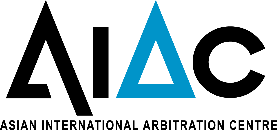 ASIAN INTERNATIONAL ARBITRATION CENTRE